LEMBARHASIL PENILAIAN SEJAWAT SEBIDANG ATAU PEER REVIEWKARYA ILMIAH: PATEN/HAK CIPTAI. Informasi Paten	       Judul Karya Ilmiah (Paten)   : Rural Tourism Development ModelJumlah Penulis	: 3Status Pengusul	: Pengusul KeduaIdentitas Paten	:	a. Instansi Pemberi Sertifikat : Direktorat Jendral Kekayaan IntelektualTgl. & Tempat diumumkan : Yogyakarta, 4 Januari 2022Jangka Wkt Perlindungan	: Seumur hidupNo. & Tgl. Pendaftaran	: EC00202200620, 4 Januari 2022Alamat Web Ciptaan	:  http://eprints.uad.ac.id/id/eprint/34160 II. Kategori Publikasi Paten(beri (P)pada kategori yang tepat):.III. Hasil Penilaian Validasi:   Internasional    P  NasionalIV. Hasil Penilaian Peer Review:Yogyakarta, 13 April 2022 Penilai II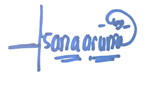 														Isana Arum PrimasariNIP	: 60960138Unit kerja	: FTIBidang Ilmu	:  Teknik IndustriJabatan/Pangkat : Lektor/  IIIdNoAspekUraian/Komentar Penilaian1Indikasi PlagiasiTidak ada indikasi plagiat karena hasil karya sendiri2LinieritasCukup sesuai dan linier dengan bidang ilmu penulisKomponen Yang DinilaiNilai Maksimal Paten (isi di kolom yang sesuai)Nilai Maksimal Paten (isi di kolom yang sesuai)Nilai Akhir Yang DiperolehKomponen Yang DinilaiInternasionalNasionalNilai Akhir Yang DiperolehKelengkapan dan kesesuaian unsur isi Paten (10%)1,50,7Ruang lingkup dan kedalaman ciptaan (30%)4,53,5Kecukupan dan kemutahiran data/informasi dan metodologi ciptaan (30%)4,54Kelengkapan unsur dan kualitas penerbit (30%)4,52,5Total = 100%1511,2Kontribusi Pengusul; (contoh: nilai akhir peer x penulis pertama penulis = 56 x 60% = 33.6 (nilai akhir yang diperoleh pengusul)Kontribusi Pengusul; (contoh: nilai akhir peer x penulis pertama penulis = 56 x 60% = 33.6 (nilai akhir yang diperoleh pengusul)Kontribusi Pengusul; (contoh: nilai akhir peer x penulis pertama penulis = 56 x 60% = 33.6 (nilai akhir yang diperoleh pengusul)Komentar/Ulasan Peer Review:Komentar/Ulasan Peer Review:Komentar/Ulasan Peer Review:Komentar/Ulasan Peer Review:Kelengkapan dan Kesesuaian UnsurUnsur lengkap dan Cukup sesuai dengan persyaratan pembuatan poster yang di HAKI kanUnsur lengkap dan Cukup sesuai dengan persyaratan pembuatan poster yang di HAKI kanUnsur lengkap dan Cukup sesuai dengan persyaratan pembuatan poster yang di HAKI kanRuang Lingkup dan Kedalaman PembahasanPembahasan dilakukan lengkap pada gambar/ posterPembahasan dilakukan lengkap pada gambar/ posterPembahasan dilakukan lengkap pada gambar/ posterKecukupan, Kemutakhiran Data dan MetodologiPoster menampilkan metodologi dengan jelasPoster menampilkan metodologi dengan jelasPoster menampilkan metodologi dengan jelasKelengkapan Unsur dan Kualitas PenerbitKualitas penerbit cukup baikKualitas penerbit cukup baikKualitas penerbit cukup baik